Оформление окна в групповом помещении ДОУ "Весеннее пробуждение" (из опыта работы).Оформление окон в помещениях групп ДОУ имеет важное значение. Окно может быть просто красиво оформлено и будет вызывать эстетическое удовольствие, радостное настроение у детей, а может выполнять и дидактические задачи.Окно "Весеннее пробуждение" имеет именно такую особенность.Весна, это такой время года, когда природа постепенно оживает, ярче и теплее светит солнце, набухают почки и появляются зелёные листочки на деревьях. Цвет зелени ещё очень нежный, светлые тона, которые обязательно нужно отразить в подборе цветной бумаги, для изготовления травы и молодых листочков на деревьях.(См. фото приложения).Весеннее цветение можно представить переходом от нежных подснежников, которые появляются вначале весны , до богатых разнообразными красками пионов. Между ними могут быть одуванчики, мать и мачеха, тюльпаны и нарциссы и т.д. Цветы можно изготовить используя разные техники и разные виды бумаги(простая цветная бумага, креповая).См. фото приложения.Яркое солнце , так же, можно изготовить разными способами ( от простой гармошки, треугольных лучиков, завитушек, до тычков), а перелетных птиц можно изготовить используя разные техники конструирования из бумаги, или (как в моем случае), просто распечатав цветные и чёрно-белые картинки и наклеив их на стекло.На торцевой части окна можно систематизировать все признаки весны, самостоятельно подобрав иллюстрации признаков, или использовать уже готовые картинки, по которым дети легко назовут все признаки, что поможет закрепить уже имеющиеся знания.Для закрепления знаний детей о взаимосвязи сезонных изменений в природе и одеждой человек, будет полезным размещение на подоконнике данного окна дидактической куклы, одежда которой меняется в зависимости от сезона. Куклу можно перемещать из одной части окна, где "цветут" подснежники и только набухают почки, поэтому и одежда ещё теплая (в марте, апреле), в другую часть окна(в мае, когда погода на улице изменится) и, соответственно, изменится одежда дидактической куклы и ее цветочное окружение. См. фото приложения.Весенняя погода очень изменчива, то снег внезапно выпадет, то дождь проливной и пасмурно за окном, да и природа ещё только пробуждается от сна(если окно оформляется в марте), а в групповом помещении на окне уже во всей красе весеннее цветение, "пение" птиц(ведь его можно представить, а можно послушать аудиозапись), ярко свети свое, групповое, весеннее солнышко, на деревьях распустились зелёные листочки и кукла -мальчик Женя (имя придумали наши дети) , вышел на прогулку в парк полюбоваться красотой весенней природы.См.фото приложения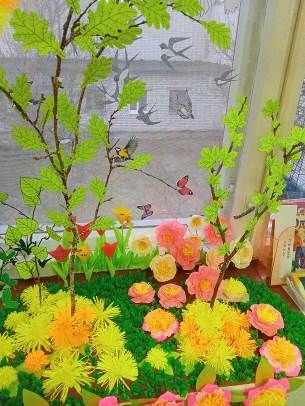 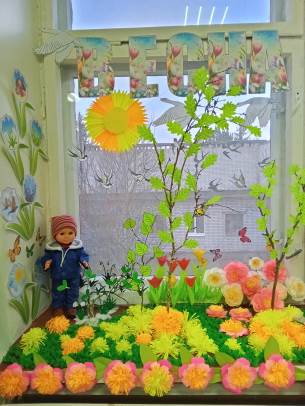 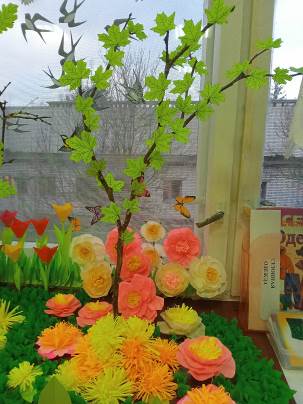 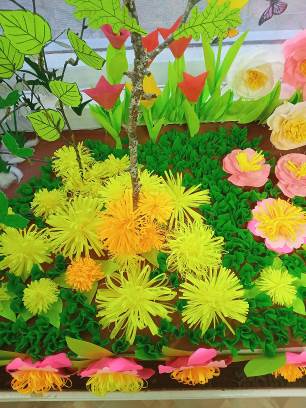 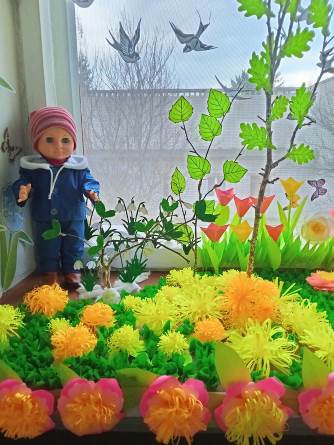 